УтверждаюЗаведующая МБУК ЦБС г. Кулебаки городской библиотекой №4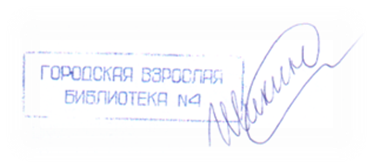 Н.А. ШикинаПОЛОЖЕНИЕо Межрегиональной сетевой онлайн-акции по продвижению книги и чтения«Читающая скамейка»Настоящее Положение определяет порядок организации и проведения Межрегиональной сетевой онлайн-акции по продвижению книги и чтения «Читающая скамейка» (далее Акция).1. Цели и задачи:1.1. Цель: повышение престижа чтения, содействие раскрытию творческого потенциала участников, воспитание культуры и традиций чтения среди населения.1.2. Задачи:• использование новых форматов продвижения книги и чтения;• формирование художественного вкуса;• привлечение внимания к деятельности библиотек в социальных сетях.2. Организатор Акции.2.1. Организатором акции является МБУК ЦБС г. Кулебаки Нижегородской области городская библиотека №4.3. Участники Акции.3.1. Участниками акции могут стать все желающие вне зависимости от возраста.Один участник может представить неограниченное количество работ, как отсвоего лица, так и от имени учреждения.4. Сроки проведения Акции.4.1. Акция проводится с 15 сентября по 15 октября 2020 года.5. Порядок проведения Акции.5.2 Для участия в Акции участник присылает в предложенное на страницу городской библиотеки №4 в социальной сети ВКонтакте (https://vk.com/public52818700) фотографию в стиле «лучшие места для чтения» (в кадре обязательно присутствует книга, может присутствовать сам участник) под хештегом #ЧитающаяСкамейкаГорБиБ4Кулебаки . Также нужно подписать Ф.И.О. участника (организацию), можно дополнить другим текстом в тему акции. Количество фотографий от одного участника неограниченно. 5.3 Все участники получают электронный сертификат (по вопросам о получении сертификата и размещении на нем дополнительных сведений  об участнике пишите в личные сообщения группы https://vk.com/public52818700).5.4 Телефоны для справок: 8(83176)5-91-04, 89040664274Электронный адрес: gorbiblio4@yandex.ruКоординаторы Акции: Шикина Наталья Анатольевна, заведующая библиотекой,Дрешина Татьяна Валерьевна, библиотекарь.